Краткосрочный планДескрипторРаздел 2Раздел 2Раздел 2Показатель развития общества: свободное время Показатель развития общества: свободное время Показатель развития общества: свободное время Показатель развития общества: свободное время Показатель развития общества: свободное время ФИО педагога Жунусова М.А.ФИО педагога Жунусова М.А.ФИО педагога Жунусова М.А.Школа: СШГ № 34 им. К. АбдыгуловаШкола: СШГ № 34 им. К. АбдыгуловаШкола: СШГ № 34 им. К. АбдыгуловаШкола: СШГ № 34 им. К. АбдыгуловаШкола: СШГ № 34 им. К. АбдыгуловаДата 20.10.2022Дата 20.10.2022Дата 20.10.2022Класс 11Класс 11Класс 11Количество присутствующих:Количество присутствующих:Количество присутствующих:Количество отсутствующих:Количество отсутствующих:ТЕМА УРОКА: §12 Образы героев в романе «Обломов»: Илья Обломов, Андрей Штольц.ТЕМА УРОКА: §12 Образы героев в романе «Обломов»: Илья Обломов, Андрей Штольц.ТЕМА УРОКА: §12 Образы героев в романе «Обломов»: Илья Обломов, Андрей Штольц.ТЕМА УРОКА: §12 Образы героев в романе «Обломов»: Илья Обломов, Андрей Штольц.ТЕМА УРОКА: §12 Образы героев в романе «Обломов»: Илья Обломов, Андрей Штольц.ТЕМА УРОКА: §12 Образы героев в романе «Обломов»: Илья Обломов, Андрей Штольц.ТЕМА УРОКА: §12 Образы героев в романе «Обломов»: Илья Обломов, Андрей Штольц.ТЕМА УРОКА: §12 Образы героев в романе «Обломов»: Илья Обломов, Андрей Штольц.Цели обучения в соответствии с учебной программойЦели обучения в соответствии с учебной программой11.1.1  понимать детально информацию сообщения,  подтекст, определяя социально-поведенческие характеристики и коммуникативные намерения говорящего;11.2.3 соблюдать речевые нормы, избегая лексической недостаточности и избыточности, логических ошибок;  11.3.3 формулировать проблемные вопросы и отвечать на них, определяя пути решения проблемы;11.3.4 владеть разными видами и стратегиями чтения в зависимости от цели и задач;11.1.1  понимать детально информацию сообщения,  подтекст, определяя социально-поведенческие характеристики и коммуникативные намерения говорящего;11.2.3 соблюдать речевые нормы, избегая лексической недостаточности и избыточности, логических ошибок;  11.3.3 формулировать проблемные вопросы и отвечать на них, определяя пути решения проблемы;11.3.4 владеть разными видами и стратегиями чтения в зависимости от цели и задач;11.1.1  понимать детально информацию сообщения,  подтекст, определяя социально-поведенческие характеристики и коммуникативные намерения говорящего;11.2.3 соблюдать речевые нормы, избегая лексической недостаточности и избыточности, логических ошибок;  11.3.3 формулировать проблемные вопросы и отвечать на них, определяя пути решения проблемы;11.3.4 владеть разными видами и стратегиями чтения в зависимости от цели и задач;11.1.1  понимать детально информацию сообщения,  подтекст, определяя социально-поведенческие характеристики и коммуникативные намерения говорящего;11.2.3 соблюдать речевые нормы, избегая лексической недостаточности и избыточности, логических ошибок;  11.3.3 формулировать проблемные вопросы и отвечать на них, определяя пути решения проблемы;11.3.4 владеть разными видами и стратегиями чтения в зависимости от цели и задач;11.1.1  понимать детально информацию сообщения,  подтекст, определяя социально-поведенческие характеристики и коммуникативные намерения говорящего;11.2.3 соблюдать речевые нормы, избегая лексической недостаточности и избыточности, логических ошибок;  11.3.3 формулировать проблемные вопросы и отвечать на них, определяя пути решения проблемы;11.3.4 владеть разными видами и стратегиями чтения в зависимости от цели и задач;11.1.1  понимать детально информацию сообщения,  подтекст, определяя социально-поведенческие характеристики и коммуникативные намерения говорящего;11.2.3 соблюдать речевые нормы, избегая лексической недостаточности и избыточности, логических ошибок;  11.3.3 формулировать проблемные вопросы и отвечать на них, определяя пути решения проблемы;11.3.4 владеть разными видами и стратегиями чтения в зависимости от цели и задач;Цели урокаЦели урокаНа уроке вы узнаете:Об образах Обломова и Штольца в романе  «Обломов».Вы сможете:- выяснить значение новых слов и терминов; -сравнить образы Обломова и Штольца;- чиатать диалог;- формулировать вопросы и отвечать на них.На уроке вы узнаете:Об образах Обломова и Штольца в романе  «Обломов».Вы сможете:- выяснить значение новых слов и терминов; -сравнить образы Обломова и Штольца;- чиатать диалог;- формулировать вопросы и отвечать на них.На уроке вы узнаете:Об образах Обломова и Штольца в романе  «Обломов».Вы сможете:- выяснить значение новых слов и терминов; -сравнить образы Обломова и Штольца;- чиатать диалог;- формулировать вопросы и отвечать на них.На уроке вы узнаете:Об образах Обломова и Штольца в романе  «Обломов».Вы сможете:- выяснить значение новых слов и терминов; -сравнить образы Обломова и Штольца;- чиатать диалог;- формулировать вопросы и отвечать на них.На уроке вы узнаете:Об образах Обломова и Штольца в романе  «Обломов».Вы сможете:- выяснить значение новых слов и терминов; -сравнить образы Обломова и Штольца;- чиатать диалог;- формулировать вопросы и отвечать на них.На уроке вы узнаете:Об образах Обломова и Штольца в романе  «Обломов».Вы сможете:- выяснить значение новых слов и терминов; -сравнить образы Обломова и Штольца;- чиатать диалог;- формулировать вопросы и отвечать на них.Ход урокаХод урокаХод урокаХод урокаХод урокаХод урокаХод урокаХод урокаЭтап урока/времяДействия педагогаДействия педагогаДействия педагогаДействия учениковРесурсыРесурсыОцениваниеНачало урока  2 мин I. Организационный момент. Здравствуйте, продолжаем изучать раздел «Показатель развития общества: свободное время».Тема урока:   Да, ребята, вы правильно определили тему урока, мы сегодня будем говорить об образах главных героев романа: об Илье Обломова, Андрее Штольце. На уроке вы узнаете:Об образах Обломова и Штольца в романе  «Обломов».Вы сможете:- выяснить значение новых слов и терминов; -сравнить образы Обломова и Штольца;- чиатать диалог;- формулировать вопросы и отвечать на них. I. Организационный момент. Здравствуйте, продолжаем изучать раздел «Показатель развития общества: свободное время».Тема урока:   Да, ребята, вы правильно определили тему урока, мы сегодня будем говорить об образах главных героев романа: об Илье Обломова, Андрее Штольце. На уроке вы узнаете:Об образах Обломова и Штольца в романе  «Обломов».Вы сможете:- выяснить значение новых слов и терминов; -сравнить образы Обломова и Штольца;- чиатать диалог;- формулировать вопросы и отвечать на них. I. Организационный момент. Здравствуйте, продолжаем изучать раздел «Показатель развития общества: свободное время».Тема урока:   Да, ребята, вы правильно определили тему урока, мы сегодня будем говорить об образах главных героев романа: об Илье Обломова, Андрее Штольце. На уроке вы узнаете:Об образах Обломова и Штольца в романе  «Обломов».Вы сможете:- выяснить значение новых слов и терминов; -сравнить образы Обломова и Штольца;- чиатать диалог;- формулировать вопросы и отвечать на них..Учащиеся получают карточки с буквами «Ш» и «О», распределяются по группам «Обломов» и «Штольц». Прогнозируют тему урока.Компьютер Интерактивная доска УчебникКомпьютер Интерактивная доска УчебникУстная похавлаСередина урока2 минуты1 мин3 мин1 мин2 мин10 мин9 мин 4 минКонец урока5 мин2 минII. Актуализация знаний. Проверка домашнего задания. Стратегия «Блиц-опрос»Сколько лет писал Гончаров роман «Обломов»?В какуб трилогию входит роман «Обломов»?Кто является прототипом Обломова?Кто является пролтотипом Ольги Ильинской?Кто является прототипом Агафьи Матвеевны?Прогнозирование. (Я) Прочитайте цитаты. О чем они говорят?  «Нет, это не жизнь! Это не жизнь! Это … обломовщина!» (А. Штольц) Ассоциативный куст к слову «Обломовщина»III. Изучение нового материала Ключевые слова и выраженияОбсуждаем произведение . А теперь мы попробуем узнать, почему Штольц так выразился (цитата).  Для этого сравним образы Штольца и Обломова. Сначала посмотрите видеоролик, подготовленный вашим соклассником(Г) Работа в группах. 1 группа «Обломов» готовит характеристику Обломова;2 группа «Штольц» готовит характеристику Штольца.План анализа образов: ВнешностьПроисхождениеОбразованиеВзгляды на жизньИспытание любовьюІІІ. Рабоат с текстом. Чтение.  Диалог. Чтение диалогов «Штольц и отец» - Группа «Штольц»«Обломов и Штольц» -  Группа «Обломов»IV. Закрепление изученного материала Речевой тренинг. Групповая работа.Стратегия «Ромашка вопросов».Каждая группа составляет вопросы по роману «Обломов» по своей теме.Проверка усвоения материала. Индивидуальная работа в тетрадях.Стратегия «Диаграмма Венна»Тема «Обломов и Штольц»V. Домашнее задание Написать аннотацию на статью «Что такое обломовщина?» Обратная связь Какую цель мы поставили сегодня на уроке?  Достигли мы целей, которые ставили  в начале урока?  Рефлексия +, - , ?Учитель: Ребята! Готовьте уже сейчас себя к дальнейшей взрослой самостоятельной жизни. Возьмите в свой жизненный багаж от Штольца энергичность, ум, целеустремлённость, твёрдость характера, благоразумность, волю, но не забудьте и о душе, взяв от Ильи Обломова доброту, честность, нежность, романтичность. И помните слова Н.В.Гоголя «Забирайте же с собою в путь, выходя из мягких юношеских лет в суровое, ожесточающее мужество, забирайте все человеческие движения, не оставляйте их на дороге, не подымете потом!»II. Актуализация знаний. Проверка домашнего задания. Стратегия «Блиц-опрос»Сколько лет писал Гончаров роман «Обломов»?В какуб трилогию входит роман «Обломов»?Кто является прототипом Обломова?Кто является пролтотипом Ольги Ильинской?Кто является прототипом Агафьи Матвеевны?Прогнозирование. (Я) Прочитайте цитаты. О чем они говорят?  «Нет, это не жизнь! Это не жизнь! Это … обломовщина!» (А. Штольц) Ассоциативный куст к слову «Обломовщина»III. Изучение нового материала Ключевые слова и выраженияОбсуждаем произведение . А теперь мы попробуем узнать, почему Штольц так выразился (цитата).  Для этого сравним образы Штольца и Обломова. Сначала посмотрите видеоролик, подготовленный вашим соклассником(Г) Работа в группах. 1 группа «Обломов» готовит характеристику Обломова;2 группа «Штольц» готовит характеристику Штольца.План анализа образов: ВнешностьПроисхождениеОбразованиеВзгляды на жизньИспытание любовьюІІІ. Рабоат с текстом. Чтение.  Диалог. Чтение диалогов «Штольц и отец» - Группа «Штольц»«Обломов и Штольц» -  Группа «Обломов»IV. Закрепление изученного материала Речевой тренинг. Групповая работа.Стратегия «Ромашка вопросов».Каждая группа составляет вопросы по роману «Обломов» по своей теме.Проверка усвоения материала. Индивидуальная работа в тетрадях.Стратегия «Диаграмма Венна»Тема «Обломов и Штольц»V. Домашнее задание Написать аннотацию на статью «Что такое обломовщина?» Обратная связь Какую цель мы поставили сегодня на уроке?  Достигли мы целей, которые ставили  в начале урока?  Рефлексия +, - , ?Учитель: Ребята! Готовьте уже сейчас себя к дальнейшей взрослой самостоятельной жизни. Возьмите в свой жизненный багаж от Штольца энергичность, ум, целеустремлённость, твёрдость характера, благоразумность, волю, но не забудьте и о душе, взяв от Ильи Обломова доброту, честность, нежность, романтичность. И помните слова Н.В.Гоголя «Забирайте же с собою в путь, выходя из мягких юношеских лет в суровое, ожесточающее мужество, забирайте все человеческие движения, не оставляйте их на дороге, не подымете потом!»II. Актуализация знаний. Проверка домашнего задания. Стратегия «Блиц-опрос»Сколько лет писал Гончаров роман «Обломов»?В какуб трилогию входит роман «Обломов»?Кто является прототипом Обломова?Кто является пролтотипом Ольги Ильинской?Кто является прототипом Агафьи Матвеевны?Прогнозирование. (Я) Прочитайте цитаты. О чем они говорят?  «Нет, это не жизнь! Это не жизнь! Это … обломовщина!» (А. Штольц) Ассоциативный куст к слову «Обломовщина»III. Изучение нового материала Ключевые слова и выраженияОбсуждаем произведение . А теперь мы попробуем узнать, почему Штольц так выразился (цитата).  Для этого сравним образы Штольца и Обломова. Сначала посмотрите видеоролик, подготовленный вашим соклассником(Г) Работа в группах. 1 группа «Обломов» готовит характеристику Обломова;2 группа «Штольц» готовит характеристику Штольца.План анализа образов: ВнешностьПроисхождениеОбразованиеВзгляды на жизньИспытание любовьюІІІ. Рабоат с текстом. Чтение.  Диалог. Чтение диалогов «Штольц и отец» - Группа «Штольц»«Обломов и Штольц» -  Группа «Обломов»IV. Закрепление изученного материала Речевой тренинг. Групповая работа.Стратегия «Ромашка вопросов».Каждая группа составляет вопросы по роману «Обломов» по своей теме.Проверка усвоения материала. Индивидуальная работа в тетрадях.Стратегия «Диаграмма Венна»Тема «Обломов и Штольц»V. Домашнее задание Написать аннотацию на статью «Что такое обломовщина?» Обратная связь Какую цель мы поставили сегодня на уроке?  Достигли мы целей, которые ставили  в начале урока?  Рефлексия +, - , ?Учитель: Ребята! Готовьте уже сейчас себя к дальнейшей взрослой самостоятельной жизни. Возьмите в свой жизненный багаж от Штольца энергичность, ум, целеустремлённость, твёрдость характера, благоразумность, волю, но не забудьте и о душе, взяв от Ильи Обломова доброту, честность, нежность, романтичность. И помните слова Н.В.Гоголя «Забирайте же с собою в путь, выходя из мягких юношеских лет в суровое, ожесточающее мужество, забирайте все человеческие движения, не оставляйте их на дороге, не подымете потом!» Учащиеся отвечают.Дети читают цитату, рассуждают Обломовщина –сон, безделье, праздная жизнь, лень, ничегонеделание, лежание на диване, апатия, бесполезное существование, потеря смысла жизни.Подбирают  к понятию обломовщина все возможные ассоциации.Дети знакомятся с ключевыми словами и выражениямиСмотрят видеороликУчащиеся по тексту составляют характеристику героев, затем защищают у доскиУчащиеся читают диалог.Составляют вопросы по содержанию романа о Штольце и Обломове (соответсвенно по группам)Дети отвечают на вопросыУчащиеся составляют диаграмму Венна. Записывают в дневникУчащиеся на стикерах записывают свое мнение по поводу урока. Оценивают работу своих одноклассников. С помощью смайликов изображают свое настроение.  ВопросникСлайд № 3 Слайд № 4Слайд № 5видеороликТекст романа, план анализа слайд № 6 Текст романаРомашка из 6 лепестковТетрадьДневник, доскаСтикеры, плакатВопросникСлайд № 3 Слайд № 4Слайд № 5видеороликТекст романа, план анализа слайд № 6 Текст романаРомашка из 6 лепестковТетрадьДневник, доскаСтикеры, плакатСмайлики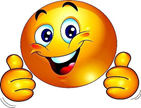 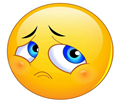 СмайликиМедалиПосле чтения текста №1 – взаимооценивание по стратегии «2 звезды и 1 пожелание».Взаимооценка по стратегии «Две звезды и одно пожелание»МедалиВзаимооценкаФ.И.О.Анализ цитаты-анализирует цитату;-высказывает свое субъективное мнениеСравнительная характеристика:-дает полную характеристику по плану-доказывает выдержками из текстаЧтение диалога:-умеют читать диалог (выделяя слова автора);-соблюдает интонацию;- передает при чтении переживания герояРомашка вопросов:-правильно составляют вопросы;-ает полный и конкретный ответ.Диаграмма Венна